Инвестиционная площадка № 67-21-07Инвестиционная площадка № 67-21-07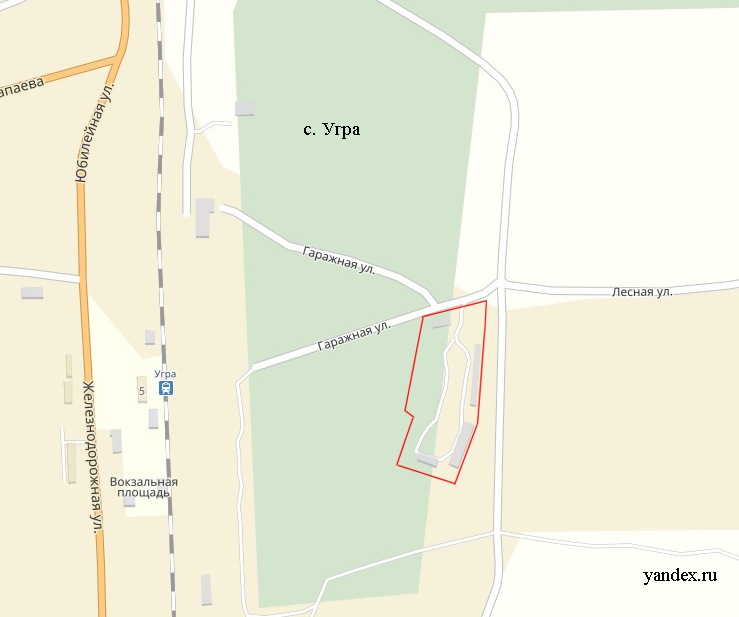 1. Месторасположение:- Смоленская область, Угранский район, с. Угра, 
ул. Гаражная, 2;- на расстоянии 2,6 км от центра с. Угра;- расстояние до г. Смоленск – 235 км;- расстояние до г. Москва – 290 км.2. Характеристика участка:- площадь – 2 га;- категория земель – земли населенных пунктов;- форма собственности – муниципальная;- приоритетное направление использования – обрабатывающее производство;- на участке расположены здание прораба, гаражи и цех РММ.3. Подъездные пути:- к площадке подходит грунтовая дорога, расстояние до автомобильной дороги Угра-Знаменка – 1 км;- 1,7 км до ст. Угра.4. Инженерная коммуникация:- газоснабжение – отсутствует;- электроснабжение – возможно подключение к электроэнергии на расстоянии 80 м со свободной мощностью 2180 Квт;- водоснабжение – возможно освоение собственной артезианской скважины.5. Условия приобретения:- выкуп;- аренда – по результатам торгов.